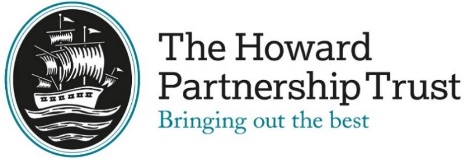 Part A - Grade & Structure Information                                                              Copyright © 2017 Surrey County CouncilJob Family Code5CLESRole TitleSenior Teaching AssistantGradeP5Reports to (role title)PrincipalJE Band161-191SchoolThe Howard Partnership TrustJE Band161-191Date Role Profile createdFebruary 2020Part B - Job Family DescriptionThe below profile describes the general nature of work performed at this level as set out in the job family. It is not intended to be a detailed list of all duties and responsibilities which may be required. The role will be further defined by annual objectives, which will be developed with the role holder. THPT reserves the right to review and amend the job families on a regular basis.Part B - Job Family DescriptionThe below profile describes the general nature of work performed at this level as set out in the job family. It is not intended to be a detailed list of all duties and responsibilities which may be required. The role will be further defined by annual objectives, which will be developed with the role holder. THPT reserves the right to review and amend the job families on a regular basis.Part B - Job Family DescriptionThe below profile describes the general nature of work performed at this level as set out in the job family. It is not intended to be a detailed list of all duties and responsibilities which may be required. The role will be further defined by annual objectives, which will be developed with the role holder. THPT reserves the right to review and amend the job families on a regular basis.Part B - Job Family DescriptionThe below profile describes the general nature of work performed at this level as set out in the job family. It is not intended to be a detailed list of all duties and responsibilities which may be required. The role will be further defined by annual objectives, which will be developed with the role holder. THPT reserves the right to review and amend the job families on a regular basis.Role Purposeincluding key outputsRole Purposeincluding key outputsA Lead TA will work alongside the class teacher and LSAs to raise the learning and attainment of all pupils in both academic and EHCP areas. Supporting pupils, individually or in groups, so they can access all areas of the curriculum, always promoting pupils’ independence.The Lead TA will:Promote the safety and wellbeing of pupils, and help to safeguard pupils’ well-being by following the requirements of Keeping Children Safe in Education and our school’s child protection & safeguarding policyDemonstrate an informed and efficient approach to teaching and learning by adopting relevant strategies to support the work of the teacherOrganise and manage teaching space and resources to help maintain a stimulating and safe learning environment Observe pupil progress and pass observations on to the class teacher Prepare the classroom learning environment for the needs of the pupilsCover and lead class teaching (under supervision) as and when appropriate Direct the work, where relevant, of Learning Support Assistants in supporting learning Use their area(s) of expertise to contribute to the planning and preparation of learning activities, and to plan their role in learning activitiesCommunicate effectively with parents and carers under the direction of the class teacherCommunicate their knowledge and understanding of pupils to other school staff and education, health and social care professionals, so that informed decision making can take place on intervention and provisionHelp keep their own knowledge and understanding relevant and up to date by reflecting on their own practice, liaising with school leaders, and identifying relevant professional development to improve personal effectivenessSupport the professional development of school staff in their area (s) of expertiseA Lead TA will work alongside the class teacher and LSAs to raise the learning and attainment of all pupils in both academic and EHCP areas. Supporting pupils, individually or in groups, so they can access all areas of the curriculum, always promoting pupils’ independence.The Lead TA will:Promote the safety and wellbeing of pupils, and help to safeguard pupils’ well-being by following the requirements of Keeping Children Safe in Education and our school’s child protection & safeguarding policyDemonstrate an informed and efficient approach to teaching and learning by adopting relevant strategies to support the work of the teacherOrganise and manage teaching space and resources to help maintain a stimulating and safe learning environment Observe pupil progress and pass observations on to the class teacher Prepare the classroom learning environment for the needs of the pupilsCover and lead class teaching (under supervision) as and when appropriate Direct the work, where relevant, of Learning Support Assistants in supporting learning Use their area(s) of expertise to contribute to the planning and preparation of learning activities, and to plan their role in learning activitiesCommunicate effectively with parents and carers under the direction of the class teacherCommunicate their knowledge and understanding of pupils to other school staff and education, health and social care professionals, so that informed decision making can take place on intervention and provisionHelp keep their own knowledge and understanding relevant and up to date by reflecting on their own practice, liaising with school leaders, and identifying relevant professional development to improve personal effectivenessSupport the professional development of school staff in their area (s) of expertiseTHPT Work Context and Generic ResponsibilitiesTHPT Work Context and Generic ResponsibilitiesMaintain confidentiality in and outside of the workplace.Be pro-active in matters relating to health and safety and report accidents as required.Support aims and ethos of the school setting a good example in terms of dress, behaviour, punctuality and behaviour, punctuality and attendance.Uphold and support the School’s Policies and procedures on the Safeguarding of young people.Maintain confidentiality in and outside of the workplace.Be pro-active in matters relating to health and safety and report accidents as required.Support aims and ethos of the school setting a good example in terms of dress, behaviour, punctuality and behaviour, punctuality and attendance.Uphold and support the School’s Policies and procedures on the Safeguarding of young people.Line management responsibilityif applicableLine management responsibilityif applicableN/AN/ABudget responsibilityif applicableBudget responsibilityif applicableN/AN/ARepresentative Accountabilities Typical accountabilities in roles at this level in this job familyRepresentative Accountabilities Typical accountabilities in roles at this level in this job familySupport delivery• May provide specialised support /interventions for individuals or groups. This may include leading on a specific allocated intervention.• Monitoring and maintaining a programme of activities / interventions e.g. wider curriculum support, lunchtime resourcing & coordination.• Use of specialised tools/equipment• May carry out personal care routines as appropriate.• May respond to pupils' pre-agreed routine caring tasks (including routine medical needs).• Provide support with whole class supervision, on a regular basis, for teachers' planned lessons (some roles).Planning & Organising• Plan and organise own work and work of other members of the team (where appropriate) to meet given priorities.• Contribute to broader activities by providing specialist support and effective resourcing, coordination and monitoring of those activities.• Assess the range and volume of work to be undertaken for the days ahead and plan to ensure it is completed to time and to an appropriate standard.Policy and Compliance• Adhere to established processes, standards of service delivery and use of equipment to support any associated regulatory or technical compliance requirements.Work with Others• Receive and respond to everyday enquiries from customers to provide a timely, courteous and efficient service.• Develop strong relationships with partners and stakeholders to deliver a timely and efficient service.• Report any concerns, problems or incidents, e.g. safeguarding, behaviour in accordance with relevant reporting procedures.• May supervise the work of more junior staff, escalating performance issues appropriately.Resources• Deliver a range of practical services in support of existing systems or processes to agreed standards, to maximise service quality and continuity.Analysis, Reporting & Documentation• Assist in the delivery of relevant assessments/ evaluations.• Ensure information and records are processed and stored to agreed procedures.• Ability to store data and carry out basic analysis.Duties for allValues: To uphold the values and behaviours of the organisation.Equality & Diversity: To work inclusively, with a diverse range of stakeholders and promote equality of opportunity.Health, Safety & Welfare: To maintain high standards of Health, Safety and Welfare at work and take reasonable care for the health and safety of themselves and others.The Core National Standards for Supporting Teaching & Learning: To understand and carry out role in line with agreed standards, expectations & qualifications.Contribute to and influence children’s learning and personal development.To have regard to and comply with safeguarding policy and procedures.Support delivery• May provide specialised support /interventions for individuals or groups. This may include leading on a specific allocated intervention.• Monitoring and maintaining a programme of activities / interventions e.g. wider curriculum support, lunchtime resourcing & coordination.• Use of specialised tools/equipment• May carry out personal care routines as appropriate.• May respond to pupils' pre-agreed routine caring tasks (including routine medical needs).• Provide support with whole class supervision, on a regular basis, for teachers' planned lessons (some roles).Planning & Organising• Plan and organise own work and work of other members of the team (where appropriate) to meet given priorities.• Contribute to broader activities by providing specialist support and effective resourcing, coordination and monitoring of those activities.• Assess the range and volume of work to be undertaken for the days ahead and plan to ensure it is completed to time and to an appropriate standard.Policy and Compliance• Adhere to established processes, standards of service delivery and use of equipment to support any associated regulatory or technical compliance requirements.Work with Others• Receive and respond to everyday enquiries from customers to provide a timely, courteous and efficient service.• Develop strong relationships with partners and stakeholders to deliver a timely and efficient service.• Report any concerns, problems or incidents, e.g. safeguarding, behaviour in accordance with relevant reporting procedures.• May supervise the work of more junior staff, escalating performance issues appropriately.Resources• Deliver a range of practical services in support of existing systems or processes to agreed standards, to maximise service quality and continuity.Analysis, Reporting & Documentation• Assist in the delivery of relevant assessments/ evaluations.• Ensure information and records are processed and stored to agreed procedures.• Ability to store data and carry out basic analysis.Duties for allValues: To uphold the values and behaviours of the organisation.Equality & Diversity: To work inclusively, with a diverse range of stakeholders and promote equality of opportunity.Health, Safety & Welfare: To maintain high standards of Health, Safety and Welfare at work and take reasonable care for the health and safety of themselves and others.The Core National Standards for Supporting Teaching & Learning: To understand and carry out role in line with agreed standards, expectations & qualifications.Contribute to and influence children’s learning and personal development.To have regard to and comply with safeguarding policy and procedures.Education, Knowledge, Skills & Abilities, Experience and Personal CharacteristicsEducation, Knowledge, Skills & Abilities, Experience and Personal Characteristics• Minimum 3 GCSEs at Grade C or above (Including English & Maths), or equivalent, or able to evidence ability at an equivalent level.• May be required to hold a certificate of competency in a defined area relevant to the role e.g. first aid at work, ADHD, behaviour management, advanced literacy, NNEB or other relevant qualifications at level 2.• Competent in a range of IT tools.• May be required to hold practical knowledge or experience relevant to the role.• Ability to work with others to provide excellent customer service.• Good written and oral communication skills with the ability to build sound relationships with staff and customers.• Able to prioritise and plan own workload in the context of conflicting priorities.• Ability to guide and support less experienced or more junior colleagues.• Experience of working in a similar service environment.• Some roles may require work out of office hours in outdoor environments.• Minimum 3 GCSEs at Grade C or above (Including English & Maths), or equivalent, or able to evidence ability at an equivalent level.• May be required to hold a certificate of competency in a defined area relevant to the role e.g. first aid at work, ADHD, behaviour management, advanced literacy, NNEB or other relevant qualifications at level 2.• Competent in a range of IT tools.• May be required to hold practical knowledge or experience relevant to the role.• Ability to work with others to provide excellent customer service.• Good written and oral communication skills with the ability to build sound relationships with staff and customers.• Able to prioritise and plan own workload in the context of conflicting priorities.• Ability to guide and support less experienced or more junior colleagues.• Experience of working in a similar service environment.• Some roles may require work out of office hours in outdoor environments.Details of the specific qualifications and/or experience if required for the role in linewith the above descriptionDetails of the specific qualifications and/or experience if required for the role in linewith the above descriptionThe successful candidate will be subject to a satisfactory enhanced disclosure from the Disclosure and Barring Service (DBS). THPT is committed to the safeguarding and promoting the welfare of children and young people and expects all staff and volunteers to share this commitment.The successful candidate will be subject to a satisfactory enhanced disclosure from the Disclosure and Barring Service (DBS). THPT is committed to the safeguarding and promoting the welfare of children and young people and expects all staff and volunteers to share this commitment.Role SummaryRole SummaryRoles at this level typically provide a practical support as part of team. They work within established processes and procedures, resolving problems or extending activities with the more difficult issues or behaviours referred to others. They support more senior staff by covering specific aspects of the teaching/learning programme and will be fully versed in the procedures of their specialism. They will usually be subject to supervision but will be expected to organise their own workload and set their own priorities within short, e.g. day-to-day timescales.Roles at this level typically provide a practical support as part of team. They work within established processes and procedures, resolving problems or extending activities with the more difficult issues or behaviours referred to others. They support more senior staff by covering specific aspects of the teaching/learning programme and will be fully versed in the procedures of their specialism. They will usually be subject to supervision but will be expected to organise their own workload and set their own priorities within short, e.g. day-to-day timescales.